关于举办国际师资与管理人员高级培训班的通知为落实浙江省职教集团一带一路推进联盟工作计划，提升各校国际化办学与教学水平，特举办2019年国际师资与管理人员高级培训班，现将有关情况通知如下：培训时间：2019年4月8日至12日培训地点：浙江经济职业技术学院（杭州下沙学正街66号）培训类别及方式：培训分为教师和学校管理人员两种类别，每种类别分为上午A班和下午B班。两种类别的A和B班内容一样，学员可根据自身情况选择，但一旦选定就不得变更。培训采取全英语教学，不设翻译，学员需具备较好的英语水平。参加人员：按指定名额参加，具体名额分配情况如下：培训内容及安排：培训内容见附件。本次培训的教师分别由加拿大萨省理工学院教学与管理发展中心主任Dasha Kinelovsky和萨省理工学院课程规划顾问Margaret Dagenais担任。培训合格，颁发浙江省职教集团一带一路推进联盟及加拿大萨省理工学院证书。报名时间：3月10日前培训前测试：参加教学培训的教师需要在3月25日前登录以下网址填写调查表格：https://www.surveymonkey.com/r/Preview/?sm=ozMLYwlvvozwdLhObGPYO7jTeH1nVtOAlUEtgltFLzMvU46O4CnF1irPSwN60Txf费用:本次培训不收培训费，食宿、交通费用自理。报到、上课时间及地点报到时间、地点：4月8日 8:00-8:30浙江物产管理学院培训大楼3楼大厅（浙江经济职业技术学院校内东南角）开班典礼时间、地点：4月8日 8:30-9:00  302会议室(全体人员参加) 上课时间：上午9:00-12:00；下午13:30-16:30上课地点：浙江物产管理学院培训大楼教师A班、B班上课地点：304会议室教管A班、B班上课地点：404会议室学员个人准备材料携带记录本、问题课堂管理场景的英文描述、准备个人所授英文课程大纲（可选）。    十一、交通方式：自驾车路线：外地车辆走高速沿杭州绕城东线从“下沙出口”下高速立即右转，沿着“文海南路”直行过三四个红绿灯，到学正街左转，即到学校南门。主要公交路线：地铁1号线（推荐线路）：火车东站、城站火车站、婺江路（汽车南站）、九堡客运中心——文海南路站D出口即到达我校西北角B支4：金色蓝庭公交站——九堡五区——下沙高教东区（二号大街文海南路口站下车后即可到达我校北门）K401：马市街——下沙高教东区（文海实验学校站下车后即可到达我校南门)369（或370）：下沙商贸城——下沙商贸城（文海实验学校站下车后即可到达我校南门)K525：城站火车站——下沙高教文溯站（终点站下车转乘出租车）B1快速公交：黄龙公交站——下沙高教东区（终点站下车转乘出租车）K104：杭州汽车客运中心（九堡）——学正街公交站（六号大街二十五号路口站下车转乘出租车）K320：火车东站东——下沙高教文津站（终点站下车转乘出租车）K210：城站火车站——下沙高教东区（2号大街文汇路口站下车后即可到达我校北门）此公交车为夜间车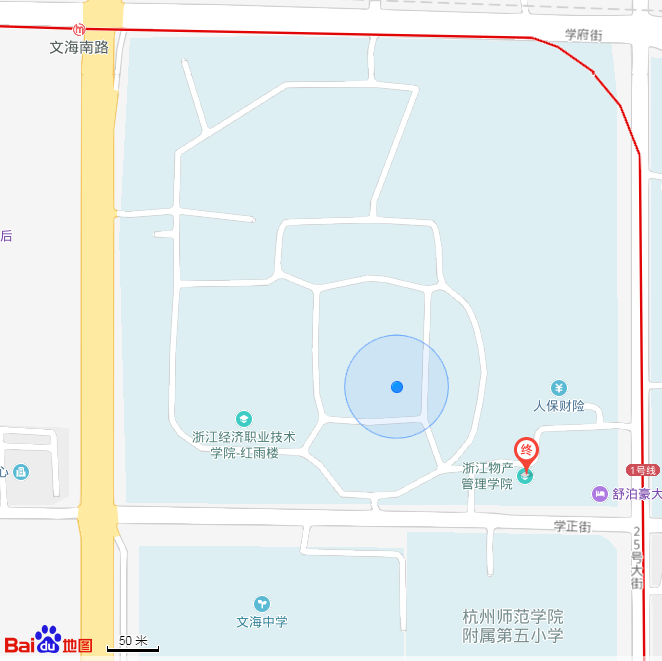 教师班教管班上午：教师A班(内容与B班相同)上午：教管A班(内容与B班相同)下午：教师B班(内容与A班相同)下午：教管B班(内容与A班相同)单位教师A班教师B班教管A班教管B班物流技术学院2211汽车技术学院1111数字信息学院1111商贸流通学院2222财会金融学院1111管理技术学院2222文化艺术学院3333梦想创业学院1111马克思主义学院1111行政部门11联盟学校16161616总数30303030